nombre del OFERENTE: ……………………………………………………………..………………nombre y apellido…………………………………… en calidad de ……………………………………………….., debidamente autorizado para actuar en nombre y representación de (poner aquí nombre del Oferente y sello de la compañía, si procede)Firma ___________________________________……../……../……….… fechaSNCC.F.033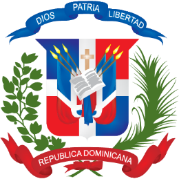 No. EXPEDIENTE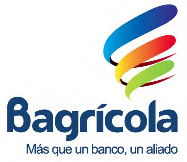 BAGRICOLA-CCC-CP-2020-0002FECHA:BANCO AGRÍCOLA DE LA REPUBLICA DOMINICANABANCO AGRÍCOLA DE LA REPUBLICA DOMINICANABANCO AGRÍCOLA DE LA REPUBLICA DOMINICANAOFERTA ECONÓMICAÍtem No.Descripción del Bien / ServicioUnidad demedidaCantidadPrecio UnitarioITBISPrecio Unitario FinalVALOR TOTAL DE LA OFERTA: ……………………………………………… RD$Valor total de la oferta en letras:…………………………………………………………………………………………………………VALOR TOTAL DE LA OFERTA: ……………………………………………… RD$Valor total de la oferta en letras:…………………………………………………………………………………………………………VALOR TOTAL DE LA OFERTA: ……………………………………………… RD$Valor total de la oferta en letras:…………………………………………………………………………………………………………VALOR TOTAL DE LA OFERTA: ……………………………………………… RD$Valor total de la oferta en letras:…………………………………………………………………………………………………………VALOR TOTAL DE LA OFERTA: ……………………………………………… RD$Valor total de la oferta en letras:…………………………………………………………………………………………………………VALOR TOTAL DE LA OFERTA: ……………………………………………… RD$Valor total de la oferta en letras:…………………………………………………………………………………………………………VALOR TOTAL DE LA OFERTA: ……………………………………………… RD$Valor total de la oferta en letras:…………………………………………………………………………………………………………